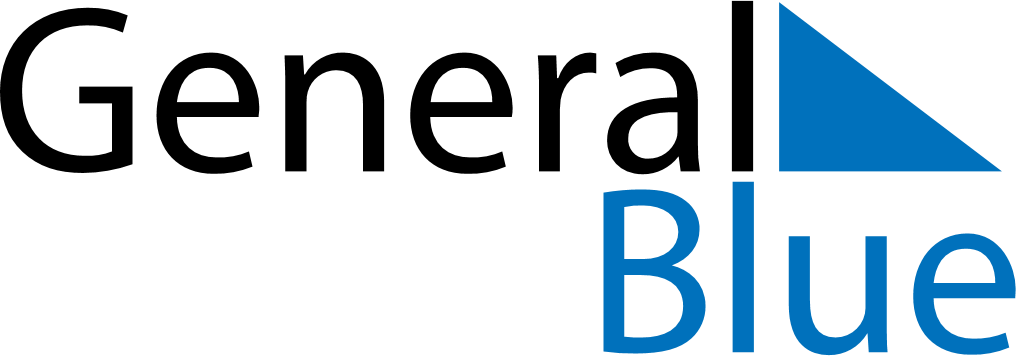 June 2024June 2024June 2024June 2024June 2024June 2024June 2024Welchman Hall, Saint Thomas, BarbadosWelchman Hall, Saint Thomas, BarbadosWelchman Hall, Saint Thomas, BarbadosWelchman Hall, Saint Thomas, BarbadosWelchman Hall, Saint Thomas, BarbadosWelchman Hall, Saint Thomas, BarbadosWelchman Hall, Saint Thomas, BarbadosSundayMondayMondayTuesdayWednesdayThursdayFridaySaturday1Sunrise: 5:30 AMSunset: 6:21 PMDaylight: 12 hours and 51 minutes.23345678Sunrise: 5:30 AMSunset: 6:22 PMDaylight: 12 hours and 51 minutes.Sunrise: 5:30 AMSunset: 6:22 PMDaylight: 12 hours and 51 minutes.Sunrise: 5:30 AMSunset: 6:22 PMDaylight: 12 hours and 51 minutes.Sunrise: 5:30 AMSunset: 6:22 PMDaylight: 12 hours and 51 minutes.Sunrise: 5:30 AMSunset: 6:22 PMDaylight: 12 hours and 52 minutes.Sunrise: 5:30 AMSunset: 6:23 PMDaylight: 12 hours and 52 minutes.Sunrise: 5:30 AMSunset: 6:23 PMDaylight: 12 hours and 52 minutes.Sunrise: 5:30 AMSunset: 6:23 PMDaylight: 12 hours and 52 minutes.910101112131415Sunrise: 5:31 AMSunset: 6:24 PMDaylight: 12 hours and 53 minutes.Sunrise: 5:31 AMSunset: 6:24 PMDaylight: 12 hours and 53 minutes.Sunrise: 5:31 AMSunset: 6:24 PMDaylight: 12 hours and 53 minutes.Sunrise: 5:31 AMSunset: 6:24 PMDaylight: 12 hours and 53 minutes.Sunrise: 5:31 AMSunset: 6:24 PMDaylight: 12 hours and 53 minutes.Sunrise: 5:31 AMSunset: 6:25 PMDaylight: 12 hours and 53 minutes.Sunrise: 5:31 AMSunset: 6:25 PMDaylight: 12 hours and 53 minutes.Sunrise: 5:31 AMSunset: 6:25 PMDaylight: 12 hours and 53 minutes.1617171819202122Sunrise: 5:32 AMSunset: 6:26 PMDaylight: 12 hours and 53 minutes.Sunrise: 5:32 AMSunset: 6:26 PMDaylight: 12 hours and 54 minutes.Sunrise: 5:32 AMSunset: 6:26 PMDaylight: 12 hours and 54 minutes.Sunrise: 5:32 AMSunset: 6:26 PMDaylight: 12 hours and 54 minutes.Sunrise: 5:32 AMSunset: 6:26 PMDaylight: 12 hours and 54 minutes.Sunrise: 5:32 AMSunset: 6:26 PMDaylight: 12 hours and 54 minutes.Sunrise: 5:33 AMSunset: 6:27 PMDaylight: 12 hours and 54 minutes.Sunrise: 5:33 AMSunset: 6:27 PMDaylight: 12 hours and 54 minutes.2324242526272829Sunrise: 5:33 AMSunset: 6:27 PMDaylight: 12 hours and 54 minutes.Sunrise: 5:33 AMSunset: 6:27 PMDaylight: 12 hours and 54 minutes.Sunrise: 5:33 AMSunset: 6:27 PMDaylight: 12 hours and 54 minutes.Sunrise: 5:33 AMSunset: 6:27 PMDaylight: 12 hours and 54 minutes.Sunrise: 5:34 AMSunset: 6:28 PMDaylight: 12 hours and 53 minutes.Sunrise: 5:34 AMSunset: 6:28 PMDaylight: 12 hours and 53 minutes.Sunrise: 5:34 AMSunset: 6:28 PMDaylight: 12 hours and 53 minutes.Sunrise: 5:34 AMSunset: 6:28 PMDaylight: 12 hours and 53 minutes.30Sunrise: 5:35 AMSunset: 6:28 PMDaylight: 12 hours and 53 minutes.